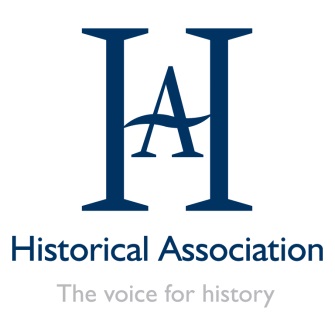 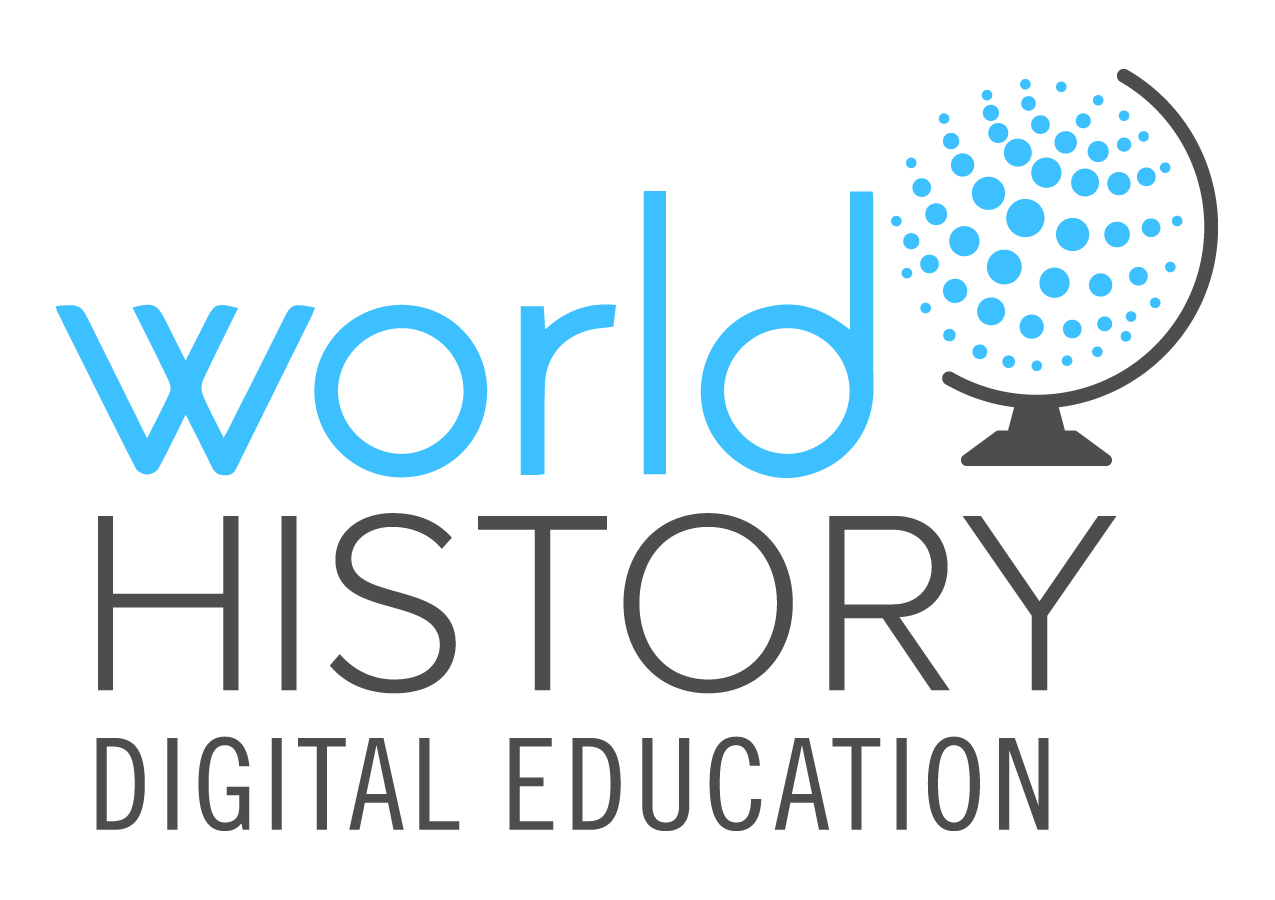 Historical Association Teacher Fellowship Programme application form:Teaching the Korean War and its legacyPlease complete this entry form and send it along with the supporting information (see below) to Maheema Chanrai at maheema.chanrai@history.org.uk no later than midnight on Monday 17 June 2019.Applicant informationName:			Job title:School:Postcode:Email address:Mobile:No. of years teaching:Referee detailsName:Position:Email address:Supporting informationFirst, tell us the following in no more than 800 words:Why you want to join the programmeWhat you and your school/organisation hope to gain from your involvementDetails of any experience of study or teaching of this topic that you haveDetails of any experience you have of writing for an audience of other teachers, either within your school/organisation context, or more widely for example in contributions to teaching journals, blogs, conferences, textbooks, online resources etc. Please include an example of a resource that you have produced for a teacher audience. For examples of what you could submit, please refer to point (d) above. Then, additionally, in no more than 600 words, outline a series of lessons or teaching activities you are particularly proud of, reflecting upon how and why this has been a success. If you are unsure about the kind of thing you might choose, you could refer to Teaching History's Triumphs Show articles for inspiration. This should preferably be linked to the period in consideration and could take the form of a single lesson resource or sequence of lessons. Ideally, a rationale or description of use would be included. Finally, please include a copy or example of the lesson(s) that you outlined above in point 3.